Заявка на проведение профессиональных рисков условий труда
Заявка на проведение профессиональных рисков условий труда
Заявка на проведение профессиональных рисков условий труда
Заявка на проведение профессиональных рисков условий труда
Заявка на проведение профессиональных рисков условий труда
Заявка на проведение профессиональных рисков условий труда
Заявка на проведение профессиональных рисков условий труда
Заявка на проведение профессиональных рисков условий труда
Заявка на проведение профессиональных рисков условий труда
Заявка на проведение профессиональных рисков условий труда
Заявка на проведение профессиональных рисков условий труда
Заявка на проведение профессиональных рисков условий труда
Заявка на проведение профессиональных рисков условий труда
Заявка на проведение профессиональных рисков условий труда
Заявка на проведение профессиональных рисков условий труда
Заявка на проведение профессиональных рисков условий труда
Заявка на проведение профессиональных рисков условий труда
Заявка на проведение профессиональных рисков условий труда
Заявка на проведение профессиональных рисков условий труда
Заявка на проведение профессиональных рисков условий труда
Заявка на проведение профессиональных рисков условий труда
Заявка на проведение профессиональных рисков условий труда
Заявка на проведение профессиональных рисков условий труда
Заявка на проведение профессиональных рисков условий труда
Заявка на проведение профессиональных рисков условий труда
Заявка на проведение профессиональных рисков условий труда
Заявка на проведение профессиональных рисков условий труда
Заявка на проведение профессиональных рисков условий труда
Заявка на проведение профессиональных рисков условий труда
Заявка на проведение профессиональных рисков условий труда
Заявка на проведение профессиональных рисков условий труда
Заявка на проведение профессиональных рисков условий труда
Заявка на проведение профессиональных рисков условий труда
Заявка на проведение профессиональных рисков условий труда
Заявка на проведение профессиональных рисков условий труда
Заявка на проведение профессиональных рисков условий труда
Заявка на проведение профессиональных рисков условий труда
Заявка на проведение профессиональных рисков условий труда
Заявка на проведение профессиональных рисков условий труда
Заявка на проведение профессиональных рисков условий труда
Заявка на проведение профессиональных рисков условий труда
Заявка на проведение профессиональных рисков условий труда
Заявка на проведение профессиональных рисков условий труда
Заявка на проведение профессиональных рисков условий труда
Заявка на проведение профессиональных рисков условий труда
Заявка на проведение профессиональных рисков условий труда
Заявка на проведение профессиональных рисков условий труда
Заявка на проведение профессиональных рисков условий труда
Заявка на проведение профессиональных рисков условий труда
Заявка на проведение профессиональных рисков условий труда
Заявка на проведение профессиональных рисков условий труда
Заявка на проведение профессиональных рисков условий труда
Заявка на проведение профессиональных рисков условий труда
Заявка на проведение профессиональных рисков условий труда
Заявка на проведение профессиональных рисков условий труда
Заявка на проведение профессиональных рисков условий труда
Заявка на проведение профессиональных рисков условий труда
Заявка на проведение профессиональных рисков условий труда
Заявка на проведение профессиональных рисков условий труда
Заявка на проведение профессиональных рисков условий труда
Заявка на проведение профессиональных рисков условий труда
Заявка на проведение профессиональных рисков условий труда
Заявка на проведение профессиональных рисков условий труда
Заявка на проведение профессиональных рисков условий труда
Заявка на проведение профессиональных рисков условий труда
Заявка на проведение профессиональных рисков условий труда
Заявка на проведение профессиональных рисков условий труда
Заявка на проведение профессиональных рисков условий труда
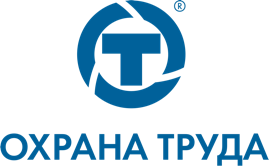 ООО "КРЦ "Охрана труда", г. Киров, Октябрьский пр-т, 22-а, 
тел/факс: (8332) 746-846, в Сочи 8-909-717-02-17 WhatsAppЕ-mail: 746846@truda.proООО "КРЦ "Охрана труда", г. Киров, Октябрьский пр-т, 22-а, 
тел/факс: (8332) 746-846, в Сочи 8-909-717-02-17 WhatsAppЕ-mail: 746846@truda.proООО "КРЦ "Охрана труда", г. Киров, Октябрьский пр-т, 22-а, 
тел/факс: (8332) 746-846, в Сочи 8-909-717-02-17 WhatsAppЕ-mail: 746846@truda.proООО "КРЦ "Охрана труда", г. Киров, Октябрьский пр-т, 22-а, 
тел/факс: (8332) 746-846, в Сочи 8-909-717-02-17 WhatsAppЕ-mail: 746846@truda.proООО "КРЦ "Охрана труда", г. Киров, Октябрьский пр-т, 22-а, 
тел/факс: (8332) 746-846, в Сочи 8-909-717-02-17 WhatsAppЕ-mail: 746846@truda.proООО "КРЦ "Охрана труда", г. Киров, Октябрьский пр-т, 22-а, 
тел/факс: (8332) 746-846, в Сочи 8-909-717-02-17 WhatsAppЕ-mail: 746846@truda.proООО "КРЦ "Охрана труда", г. Киров, Октябрьский пр-т, 22-а, 
тел/факс: (8332) 746-846, в Сочи 8-909-717-02-17 WhatsAppЕ-mail: 746846@truda.proООО "КРЦ "Охрана труда", г. Киров, Октябрьский пр-т, 22-а, 
тел/факс: (8332) 746-846, в Сочи 8-909-717-02-17 WhatsAppЕ-mail: 746846@truda.proООО "КРЦ "Охрана труда", г. Киров, Октябрьский пр-т, 22-а, 
тел/факс: (8332) 746-846, в Сочи 8-909-717-02-17 WhatsAppЕ-mail: 746846@truda.proООО "КРЦ "Охрана труда", г. Киров, Октябрьский пр-т, 22-а, 
тел/факс: (8332) 746-846, в Сочи 8-909-717-02-17 WhatsAppЕ-mail: 746846@truda.proООО "КРЦ "Охрана труда", г. Киров, Октябрьский пр-т, 22-а, 
тел/факс: (8332) 746-846, в Сочи 8-909-717-02-17 WhatsAppЕ-mail: 746846@truda.proООО "КРЦ "Охрана труда", г. Киров, Октябрьский пр-т, 22-а, 
тел/факс: (8332) 746-846, в Сочи 8-909-717-02-17 WhatsAppЕ-mail: 746846@truda.proООО "КРЦ "Охрана труда", г. Киров, Октябрьский пр-т, 22-а, 
тел/факс: (8332) 746-846, в Сочи 8-909-717-02-17 WhatsAppЕ-mail: 746846@truda.proООО "КРЦ "Охрана труда", г. Киров, Октябрьский пр-т, 22-а, 
тел/факс: (8332) 746-846, в Сочи 8-909-717-02-17 WhatsAppЕ-mail: 746846@truda.proООО "КРЦ "Охрана труда", г. Киров, Октябрьский пр-т, 22-а, 
тел/факс: (8332) 746-846, в Сочи 8-909-717-02-17 WhatsAppЕ-mail: 746846@truda.proООО "КРЦ "Охрана труда", г. Киров, Октябрьский пр-т, 22-а, 
тел/факс: (8332) 746-846, в Сочи 8-909-717-02-17 WhatsAppЕ-mail: 746846@truda.proООО "КРЦ "Охрана труда", г. Киров, Октябрьский пр-т, 22-а, 
тел/факс: (8332) 746-846, в Сочи 8-909-717-02-17 WhatsAppЕ-mail: 746846@truda.proООО "КРЦ "Охрана труда", г. Киров, Октябрьский пр-т, 22-а, 
тел/факс: (8332) 746-846, в Сочи 8-909-717-02-17 WhatsAppЕ-mail: 746846@truda.proООО "КРЦ "Охрана труда", г. Киров, Октябрьский пр-т, 22-а, 
тел/факс: (8332) 746-846, в Сочи 8-909-717-02-17 WhatsAppЕ-mail: 746846@truda.proООО "КРЦ "Охрана труда", г. Киров, Октябрьский пр-т, 22-а, 
тел/факс: (8332) 746-846, в Сочи 8-909-717-02-17 WhatsAppЕ-mail: 746846@truda.proООО "КРЦ "Охрана труда", г. Киров, Октябрьский пр-т, 22-а, 
тел/факс: (8332) 746-846, в Сочи 8-909-717-02-17 WhatsAppЕ-mail: 746846@truda.proООО "КРЦ "Охрана труда", г. Киров, Октябрьский пр-т, 22-а, 
тел/факс: (8332) 746-846, в Сочи 8-909-717-02-17 WhatsAppЕ-mail: 746846@truda.proООО "КРЦ "Охрана труда", г. Киров, Октябрьский пр-т, 22-а, 
тел/факс: (8332) 746-846, в Сочи 8-909-717-02-17 WhatsAppЕ-mail: 746846@truda.proООО "КРЦ "Охрана труда", г. Киров, Октябрьский пр-т, 22-а, 
тел/факс: (8332) 746-846, в Сочи 8-909-717-02-17 WhatsAppЕ-mail: 746846@truda.proООО "КРЦ "Охрана труда", г. Киров, Октябрьский пр-т, 22-а, 
тел/факс: (8332) 746-846, в Сочи 8-909-717-02-17 WhatsAppЕ-mail: 746846@truda.proООО "КРЦ "Охрана труда", г. Киров, Октябрьский пр-т, 22-а, 
тел/факс: (8332) 746-846, в Сочи 8-909-717-02-17 WhatsAppЕ-mail: 746846@truda.proООО "КРЦ "Охрана труда", г. Киров, Октябрьский пр-т, 22-а, 
тел/факс: (8332) 746-846, в Сочи 8-909-717-02-17 WhatsAppЕ-mail: 746846@truda.proООО "КРЦ "Охрана труда", г. Киров, Октябрьский пр-т, 22-а, 
тел/факс: (8332) 746-846, в Сочи 8-909-717-02-17 WhatsAppЕ-mail: 746846@truda.proООО "КРЦ "Охрана труда", г. Киров, Октябрьский пр-т, 22-а, 
тел/факс: (8332) 746-846, в Сочи 8-909-717-02-17 WhatsAppЕ-mail: 746846@truda.proООО "КРЦ "Охрана труда", г. Киров, Октябрьский пр-т, 22-а, 
тел/факс: (8332) 746-846, в Сочи 8-909-717-02-17 WhatsAppЕ-mail: 746846@truda.proООО "КРЦ "Охрана труда", г. Киров, Октябрьский пр-т, 22-а, 
тел/факс: (8332) 746-846, в Сочи 8-909-717-02-17 WhatsAppЕ-mail: 746846@truda.proООО "КРЦ "Охрана труда", г. Киров, Октябрьский пр-т, 22-а, 
тел/факс: (8332) 746-846, в Сочи 8-909-717-02-17 WhatsAppЕ-mail: 746846@truda.proООО "КРЦ "Охрана труда", г. Киров, Октябрьский пр-т, 22-а, 
тел/факс: (8332) 746-846, в Сочи 8-909-717-02-17 WhatsAppЕ-mail: 746846@truda.proООО "КРЦ "Охрана труда", г. Киров, Октябрьский пр-т, 22-а, 
тел/факс: (8332) 746-846, в Сочи 8-909-717-02-17 WhatsAppЕ-mail: 746846@truda.proПолное наименование организацииПолное наименование организацииПолное наименование организацииПолное наименование организацииПолное наименование организацииПолное наименование организацииПолное наименование организацииПолное наименование организацииПолное наименование организацииПолное наименование организацииПолное наименование организацииПолное наименование организацииПолное наименование организацииСокращенное наименование организацииСокращенное наименование организацииСокращенное наименование организацииСокращенное наименование организацииСокращенное наименование организацииСокращенное наименование организацииСокращенное наименование организацииСокращенное наименование организацииСокращенное наименование организацииСокращенное наименование организацииСокращенное наименование организацииСокращенное наименование организацииСокращенное наименование организацииАдрес юридическийАдрес юридическийАдрес юридическийАдрес юридическийАдрес юридическийАдрес юридическийАдрес юридическийАдрес почтовыйАдрес почтовыйАдрес почтовыйАдрес почтовыйАдрес почтовыйАдрес почтовыйАдрес почтовыйДолжность руководителя: Должность руководителя: Должность руководителя: Должность руководителя: Должность руководителя: Должность руководителя: Должность руководителя: Должность руководителя: Должность руководителя: Должность руководителя: Должность руководителя: Должность руководителя: Действует на основании:Действует на основании:Действует на основании:Действует на основании:Действует на основании:Действует на основании:Действует на основании:Ф.И.О. руководителя полностьюФ.И.О. руководителя полностьюФ.И.О. руководителя полностьюФ.И.О. руководителя полностьюФ.И.О. руководителя полностьюФ.И.О. руководителя полностьюФ.И.О. руководителя полностьюФ.И.О. руководителя полностьюФ.И.О. руководителя полностьюФ.И.О. руководителя полностьюФ.И.О. руководителя полностьюФ.И.О. руководителя полностьюИННИННКонтактное лицо (ФИО и телефон)Контактное лицо (ФИО и телефон)Контактное лицо (ФИО и телефон)Контактное лицо (ФИО и телефон)Контактное лицо (ФИО и телефон)Контактное лицо (ФИО и телефон)Контактное лицо (ФИО и телефон)Контактное лицо (ФИО и телефон)КППКПП Контактные телефоны Контактные телефоны Контактные телефоны Контактные телефоны Контактные телефоны Контактные телефоны Контактные телефоны Контактные телефоныОКПООКПООГРНОГРНE-mail:E-mail:E-mail:№ п/пНаименование структурного подразделенияНаименование структурного подразделенияНаименование структурного подразделенияНаименование структурного подразделенияНаименование структурного подразделенияНаименование структурного подразделенияНаименование структурного подразделенияНаименование структурного подразделенияНаименование структурного подразделенияНаименование профессии (по штатному расписанию)Наименование профессии (по штатному расписанию)Наименование профессии (по штатному расписанию)Наименование профессии (по штатному расписанию)Наименование профессии (по штатному расписанию)Наименование профессии (по штатному расписанию)Наименование профессии (по штатному расписанию)Наименование профессии (по штатному расписанию)Наименование профессии (по штатному расписанию)Наименование профессии (по штатному расписанию)Наименование профессии (по штатному расписанию)Наименование профессии (по штатному расписанию)Наименование профессии (по штатному расписанию)Наименование профессии (по штатному расписанию)Наименование профессии (по штатному расписанию)Наименование профессии (по штатному расписанию)Наименование профессии (по штатному расписанию)Наименование профессии (по штатному расписанию)Наименование профессии (по штатному расписанию)Наименование профессии (по штатному расписанию)Наименование профессии (по штатному расписанию)Наименование профессии (по штатному расписанию)Наименование профессии (по штатному расписанию)Наименование профессии (по штатному расписанию)Наименование профессии (по штатному расписанию)Кол-во работниковКол-во работниковКол-во работниковКол-во работниковКол-во работников12345678910111213141516171819202122232425262728293031323334353637383940